Об утверждении муниципальной программы «Развитие физической культуры и спорта вНовосельском сельскомпоселенииБрюховецкогорайонана 2022 год» В соответствии с Федеральным Законом от 6 октября 2003 года №131-ФЗ «Об общих принципах организации местного самоуправления в Российской Федерации», Федеральным Законом от 4 декабря 2007г. №329-ФЗ «О физической культуре и спорте в Российской Федерации», Уставом Новосельского сельского поселения Брюховецкого района, п о с т а н о в л я ю:1.Утвердить муниципальную программу «Развитие физической культуры и спорта в Новосельском сельском поселении Брюховецкого района на 2022 год» (прилагается).2.Контроль за выполнением настоящего постановления оставляю за собой.3. Постановление вступает в силу со дня его подписания, но не ранее 1 января 2022 года.Глава Новосельскогосельского поселенияБрюховецкого района							          В.А. НазаренкоМуниципальная программа«Развитие физической культуры и спорта в Новосельском сельском поселении Брюховецкого района на 2022 год»Паспортмуниципальной программы«Развитие физической культуры и спорта в Новосельском сельском поселении Брюховецкого района на 2022 год»1. Содержание проблемы (задачи) и обоснование необходимости ее решения программным методомОсновными проблемами (задачами) муниципальной политики администрации Новосельского сельского поселения в сфере физической культуры и спорта являются: обеспечение условий для развития детско-юношеского и массового спорта, разработка и внедрение современных технологий организации физкультурно-оздоровительной и спортивно-массовой работы с населением Новосельского сельского поселения, улучшение качества, увеличение объемов и видов физкультурно-оздоровительных услуг, предоставляемых населению, а также популяризация физической культуры, спорта и здорового образа жизни среди населения Новосельского сельского поселения.Для достижения поставленных задач необходима реализация новых подходов в развитии физической культуры и спорта на территории Новосельского сельского поселения:1) создание условий для организации самостоятельных занятий населения физической культурой и спортом;2) совершенствование форм проведения городских спортивно-массовых мероприятий (спортивных праздников), рассчитанных на широкое привлечение зрителей с целью повышения интереса населения к занятиям физической культурой и спортом, увеличения количества занимающихся, формирования здорового образа жизни населения;3) совершенствование системы многолетней подготовки спортивных резервов;4) создание мобильной системы информационного обеспечения мероприятий и информационной привлекательности физической культуры и спорта для населения.2. Основные цели, задачи, сроки и этапы реализации ПрограммыЦелью муниципальной программы является создание условий для реализации муниципальной политики, обеспечивающей развитие физической культуры и спорта.Для улучшения качества жизни населения, посредством развития физической культуры, спорта и молодежной политики, создания жителям равных условий для занятий физической культурой и спортом необходимо решить следующие задачи:- развитие физкультурно-спортивной работы по месту жительства. Решение данной задачи заключается в формировании у населения устойчивого интереса и потребности к регулярным занятиям физической культурой и спортом, создании условий для самостоятельных занятий физической культурой и спортом;- создание условий для устойчивого развития детского и юношеского спорта на территории Новосельского сельского поселения. Решение данной задачи заключается в повышении эффективности дополнительного образования физкультурно-спортивной направленности и качества учебно-тренировочного процесса;Сроки и этапы реализации муниципальной программы – 2022 год.3. Перечень  программных мероприятийМероприятия по основным направлениям программы, объемы их финансирования приведены в приложении к настоящей программе.4. Обоснование ресурсного обеспечения программыФинансовое обеспечение реализации муниципальной программы осуществляется за счет средств бюджета Новосельского сельского поселения Брюховецкого района.Общий объем финансирования муниципальной программы – 10,0 тыс. рублей.Объем финансирования Программы определен на основании стоимости проведения мероприятий – аналогов в рамках реализации муниципальной программы «Развитие физической культуры и спорта в Новосельском сельскомпоселенииБрюховецкогорайона» прошлых лет.Вместе с тем возможны корректировки финансирования мероприятий в ходе реализации программы по мере необходимости решения вновь поставленных задач.5. Ожидаемые результаты реализации Программы и целевые показателиВ качестве основных ожидаемых социально-экономических эффектов реализации Программы выступают:5.1. Усовершенствования системы организации физкультурно-оздоровительной работы с населением за счет обеспечения населения Новосельского сельского поселения доступными формами и средствами физической культуры и спорта, увеличения объемов и видов физкультурно-оздоровительных услуг в сфере физической культуры и спорта;5.2. Формирование у населения устойчивого интереса и потребности к регулярным занятиям физической культурой и спортом.Общий вклад муниципальной программы в социально-экономическое развитие Новосельского сельского поселения заключается в улучшении качества жизни населения посредством создания жителям равных условий для занятий физической культурой и спортом.6. Механизм реализации ПрограммыТекущее управление муниципальной программой осуществляет координатор муниципальной программы –администрация Новосельского сельского поселения.Координатор муниципальной программы:-обеспечивает разработку муниципальной программы, ее согласование с муниципальными заказчиками и исполнителями;-формирует структуру муниципальной программы;-организует реализацию муниципальной программы;-принимает решение о внесении в установленном порядке изменений в муниципальную программу и несет ответственность за достижение целевых показателей муниципальной программы;-проводит оценку эффективности муниципальной программы;-организует информационную и разъяснительную работу, направленную на освещение целей и задач муниципальной программы;-размещает информацию о ходе реализации и достигнутых результатах муниципальной программы на официальном сайт в сети «Интернет»;-осуществляет иные полномочия, установленные муниципальной программой.Методика оценки эффективности реализации муниципальной программы основывается на принципе сопоставления фактически достигнутых целей показателей с их плановыми значениями по результатам Мероприятиямуниципальной программы«Развитие физической культуры и спорта в Новосельском сельском поселенииБрюховецкого района на 2022 год»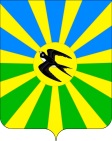 АДМИНИСТРАЦИЯ НОВОСЕЛЬСКОГО СЕЛЬСКОГО ПОСЕЛЕНИЯ БРЮХОВЕЦКОГО РАЙОНАПОСТАНОВЛЕНИЕАДМИНИСТРАЦИЯ НОВОСЕЛЬСКОГО СЕЛЬСКОГО ПОСЕЛЕНИЯ БРЮХОВЕЦКОГО РАЙОНАПОСТАНОВЛЕНИЕот ___________№ __село Новое Селосело Новое СелоПРИЛОЖЕНИЕУТВЕРЖДЕНАпостановлением администрации Новосельского сельского поселения Брюховецкого районаот __________№ ____Наименование программы:Муниципальная программа «Развитие физической культуры и спорта в Новосельском сельском поселении Брюховецкого района на 2022 год» (далее – Программа)Координатор муниципальнойпрограммыАдминистрация Новосельского сельского поселения Брюховецкого районаПодпрограммы муниципальной программынетОснование для разработки программыФедеральный закон от 6 октября 2003 года №131-ФЗ «Об общих принципах организации местного самоуправления в Российской Федерации»;Федеральный закон от 4 декабря . №329-ФЗ «О физической культуре и спорте в Российской Федерации».Основные разработчики программыАдминистрация Новосельского сельского поселенияМуниципальные заказчики и (или) исполнители мероприятий программыАдминистрация Новосельского сельского поселенияЦели и задачи программыЦели Программы:- создание условий для всестороннего развития личности, физического совершенствования и укрепления здоровья населения Новосельского сельского поселения в процессе физкультурно-оздоровительной и спортивной деятельности.Задачи муниципальной программы:- развитие физкультурно-спортивной работы по месту жительства;- создание условий для устойчивого развития детского и юношеского спорта на территории поселения;- повышение качества и результативности процесса физического воспитания в Новосельском поселении;Срок реализации программы2022 годОбъёмы и источники финансирования программыОбъем финансирования Программы составляет: 2022 год – 10,0 тысяч рублей из средств бюджета Новосельского сельского поселения Брюховецкого районаКонтроль за выполнением программыАдминистрация Новосельского сельского поселенияНаименование показателей эффективности реализации программыЕдиница измеренияЗначениеиндикатора в году, предшествующемначалу реализацииПрограммыРезультат реализацииПрограммыЧисленность жителей систематически занимающихся физкультурой и спортом%40,00Количество участников спортивных мероприятий чел.500Количество жителей поселения, принявших участие в районных, областных спортивных мероприятияхчел.500Улучшение материально-технической базы для развития спорта. %600ПРИЛОЖЕНИЕк муниципальной программеНовосельского сельского поселенияБрюховецкого района«Развитие физической культурыи спорта в Новосельском сельском поселении Брюховецкого районана 2022 год»№ п/пНаименование мероприятияИсточники финансированияОбъем финансирования тыс. руб.Ожидаемый результатМуниципальный заказчик/исполнители1234671. Организация и проведение мероприятий в области физической культуры и спорта ФБ- Формирование у населения устойчивого интереса и потребности к регулярным занятиям физической культурой и спортом;- Усовершенствования системы организации физкультурно-оздоровительной работы с населением за счет обеспечения населения Новосельского сельского поселения доступными формами и средствами физической культуры и спорта, увеличения объемов и видов физкультурно-оздоровительных услуг в сфере физической культуры и спорта.Администрация Новосельского сельского поселения Брюховецкого района1. Организация и проведение мероприятий в области физической культуры и спорта КБ- Формирование у населения устойчивого интереса и потребности к регулярным занятиям физической культурой и спортом;- Усовершенствования системы организации физкультурно-оздоровительной работы с населением за счет обеспечения населения Новосельского сельского поселения доступными формами и средствами физической культуры и спорта, увеличения объемов и видов физкультурно-оздоровительных услуг в сфере физической культуры и спорта.Администрация Новосельского сельского поселения Брюховецкого района1. Организация и проведение мероприятий в области физической культуры и спорта МБ0- Формирование у населения устойчивого интереса и потребности к регулярным занятиям физической культурой и спортом;- Усовершенствования системы организации физкультурно-оздоровительной работы с населением за счет обеспечения населения Новосельского сельского поселения доступными формами и средствами физической культуры и спорта, увеличения объемов и видов физкультурно-оздоровительных услуг в сфере физической культуры и спорта.Администрация Новосельского сельского поселения Брюховецкого района1. Организация и проведение мероприятий в области физической культуры и спорта Другие источники- Формирование у населения устойчивого интереса и потребности к регулярным занятиям физической культурой и спортом;- Усовершенствования системы организации физкультурно-оздоровительной работы с населением за счет обеспечения населения Новосельского сельского поселения доступными формами и средствами физической культуры и спорта, увеличения объемов и видов физкультурно-оздоровительных услуг в сфере физической культуры и спорта.Администрация Новосельского сельского поселения Брюховецкого района1. Организация и проведение мероприятий в области физической культуры и спорта Всего0- Формирование у населения устойчивого интереса и потребности к регулярным занятиям физической культурой и спортом;- Усовершенствования системы организации физкультурно-оздоровительной работы с населением за счет обеспечения населения Новосельского сельского поселения доступными формами и средствами физической культуры и спорта, увеличения объемов и видов физкультурно-оздоровительных услуг в сфере физической культуры и спорта.Администрация Новосельского сельского поселения Брюховецкого района2Обеспечение участия команд поселения в спортивных соревнованиях поселенияФБ- Формирование у населения устойчивого интереса и потребности к регулярным занятиям физической культурой и спортом;- Усовершенствования системы организации физкультурно-оздоровительной работы с населением за счет обеспечения населения Новосельского сельского поселения доступными формами и средствами физической культуры и спорта, увеличения объемов и видов физкультурно-оздоровительных услуг в сфере физической культуры и спорта.Администрация Новосельского сельского поселения Брюховецкого района2Обеспечение участия команд поселения в спортивных соревнованиях поселенияКБ- Формирование у населения устойчивого интереса и потребности к регулярным занятиям физической культурой и спортом;- Усовершенствования системы организации физкультурно-оздоровительной работы с населением за счет обеспечения населения Новосельского сельского поселения доступными формами и средствами физической культуры и спорта, увеличения объемов и видов физкультурно-оздоровительных услуг в сфере физической культуры и спорта.Администрация Новосельского сельского поселения Брюховецкого района2Обеспечение участия команд поселения в спортивных соревнованиях поселенияМБ0- Формирование у населения устойчивого интереса и потребности к регулярным занятиям физической культурой и спортом;- Усовершенствования системы организации физкультурно-оздоровительной работы с населением за счет обеспечения населения Новосельского сельского поселения доступными формами и средствами физической культуры и спорта, увеличения объемов и видов физкультурно-оздоровительных услуг в сфере физической культуры и спорта.Администрация Новосельского сельского поселения Брюховецкого района2Обеспечение участия команд поселения в спортивных соревнованиях поселенияДругие источники- Формирование у населения устойчивого интереса и потребности к регулярным занятиям физической культурой и спортом;- Усовершенствования системы организации физкультурно-оздоровительной работы с населением за счет обеспечения населения Новосельского сельского поселения доступными формами и средствами физической культуры и спорта, увеличения объемов и видов физкультурно-оздоровительных услуг в сфере физической культуры и спорта.Администрация Новосельского сельского поселения Брюховецкого района2Обеспечение участия команд поселения в спортивных соревнованиях поселенияВсего0- Формирование у населения устойчивого интереса и потребности к регулярным занятиям физической культурой и спортом;- Усовершенствования системы организации физкультурно-оздоровительной работы с населением за счет обеспечения населения Новосельского сельского поселения доступными формами и средствами физической культуры и спорта, увеличения объемов и видов физкультурно-оздоровительных услуг в сфере физической культуры и спорта.Администрация Новосельского сельского поселения Брюховецкого района3Материально-техническое обеспечение спортивных команд поселенияФБ- Формирование у населения устойчивого интереса и потребности к регулярным занятиям физической культурой и спортом;- Усовершенствования системы организации физкультурно-оздоровительной работы с населением за счет обеспечения населения Новосельского сельского поселения доступными формами и средствами физической культуры и спорта, увеличения объемов и видов физкультурно-оздоровительных услуг в сфере физической культуры и спорта.Администрация Новосельского сельского поселения Брюховецкого района3Материально-техническое обеспечение спортивных команд поселенияКБ- Формирование у населения устойчивого интереса и потребности к регулярным занятиям физической культурой и спортом;- Усовершенствования системы организации физкультурно-оздоровительной работы с населением за счет обеспечения населения Новосельского сельского поселения доступными формами и средствами физической культуры и спорта, увеличения объемов и видов физкультурно-оздоровительных услуг в сфере физической культуры и спорта.Администрация Новосельского сельского поселения Брюховецкого района3Материально-техническое обеспечение спортивных команд поселенияМБ10,0- Формирование у населения устойчивого интереса и потребности к регулярным занятиям физической культурой и спортом;- Усовершенствования системы организации физкультурно-оздоровительной работы с населением за счет обеспечения населения Новосельского сельского поселения доступными формами и средствами физической культуры и спорта, увеличения объемов и видов физкультурно-оздоровительных услуг в сфере физической культуры и спорта.Администрация Новосельского сельского поселения Брюховецкого района3Материально-техническое обеспечение спортивных команд поселенияДругие источники- Формирование у населения устойчивого интереса и потребности к регулярным занятиям физической культурой и спортом;- Усовершенствования системы организации физкультурно-оздоровительной работы с населением за счет обеспечения населения Новосельского сельского поселения доступными формами и средствами физической культуры и спорта, увеличения объемов и видов физкультурно-оздоровительных услуг в сфере физической культуры и спорта.Администрация Новосельского сельского поселения Брюховецкого района3Материально-техническое обеспечение спортивных команд поселенияВсего10,0- Формирование у населения устойчивого интереса и потребности к регулярным занятиям физической культурой и спортом;- Усовершенствования системы организации физкультурно-оздоровительной работы с населением за счет обеспечения населения Новосельского сельского поселения доступными формами и средствами физической культуры и спорта, увеличения объемов и видов физкультурно-оздоровительных услуг в сфере физической культуры и спорта.Администрация Новосельского сельского поселения Брюховецкого районаИТОГОФБ- Формирование у населения устойчивого интереса и потребности к регулярным занятиям физической культурой и спортом;- Усовершенствования системы организации физкультурно-оздоровительной работы с населением за счет обеспечения населения Новосельского сельского поселения доступными формами и средствами физической культуры и спорта, увеличения объемов и видов физкультурно-оздоровительных услуг в сфере физической культуры и спорта.Администрация Новосельского сельского поселения Брюховецкого районаИТОГОКБ- Формирование у населения устойчивого интереса и потребности к регулярным занятиям физической культурой и спортом;- Усовершенствования системы организации физкультурно-оздоровительной работы с населением за счет обеспечения населения Новосельского сельского поселения доступными формами и средствами физической культуры и спорта, увеличения объемов и видов физкультурно-оздоровительных услуг в сфере физической культуры и спорта.Администрация Новосельского сельского поселения Брюховецкого районаИТОГОМБ10,0- Формирование у населения устойчивого интереса и потребности к регулярным занятиям физической культурой и спортом;- Усовершенствования системы организации физкультурно-оздоровительной работы с населением за счет обеспечения населения Новосельского сельского поселения доступными формами и средствами физической культуры и спорта, увеличения объемов и видов физкультурно-оздоровительных услуг в сфере физической культуры и спорта.Администрация Новосельского сельского поселения Брюховецкого районаИТОГОДругие источники- Формирование у населения устойчивого интереса и потребности к регулярным занятиям физической культурой и спортом;- Усовершенствования системы организации физкультурно-оздоровительной работы с населением за счет обеспечения населения Новосельского сельского поселения доступными формами и средствами физической культуры и спорта, увеличения объемов и видов физкультурно-оздоровительных услуг в сфере физической культуры и спорта.Администрация Новосельского сельского поселения Брюховецкого районаИТОГОВсего10,0- Формирование у населения устойчивого интереса и потребности к регулярным занятиям физической культурой и спортом;- Усовершенствования системы организации физкультурно-оздоровительной работы с населением за счет обеспечения населения Новосельского сельского поселения доступными формами и средствами физической культуры и спорта, увеличения объемов и видов физкультурно-оздоровительных услуг в сфере физической культуры и спорта.Администрация Новосельского сельского поселения Брюховецкого района